Лот № 5(озера Голубые, аттракцион)г. Калининград, ш. Мамоновское, земельный участок с КН 39:15:151203:19(10 м х 10 м = 100 кв. м)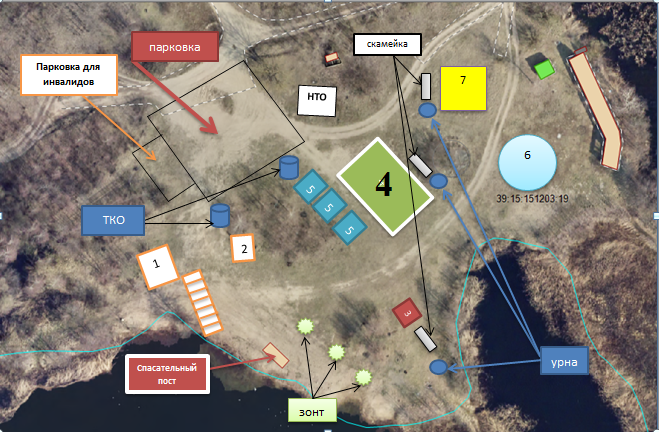 1 – домик антивандальный (для инвалидов); 2 – туалет для инвалидов; 3 – кабина для переодевания; 4 – место для размещения аттракциона; 5 – биотуалеты;  6 – площадка; 7 – детский игровой городок.Схема расположения земельного участка с КН 39:15:151203:19 по адресу: г. Калининград, ш. Мамоновское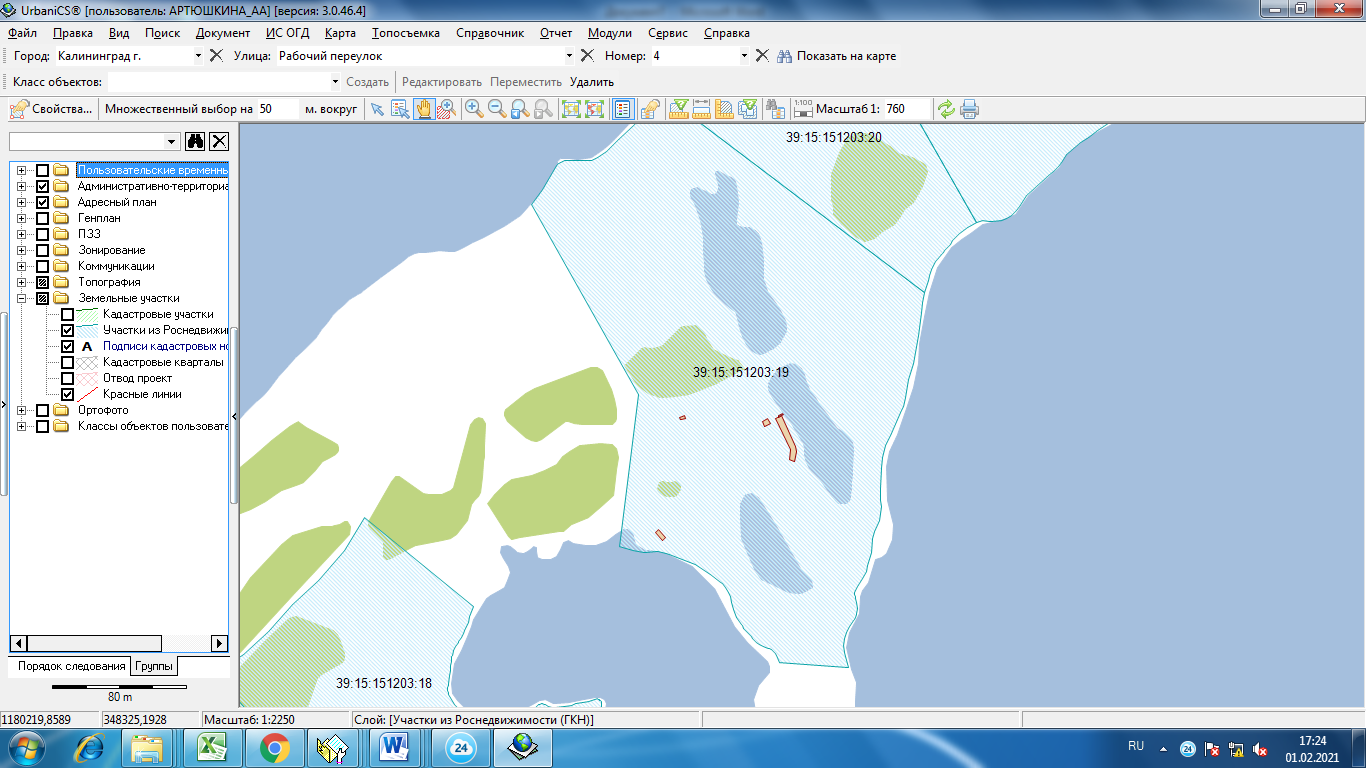 